The New Hampshire State Trade Expansion Program (NH-STEP)Guidelines and Application | March 2023 (Revised) Program managed and supported by       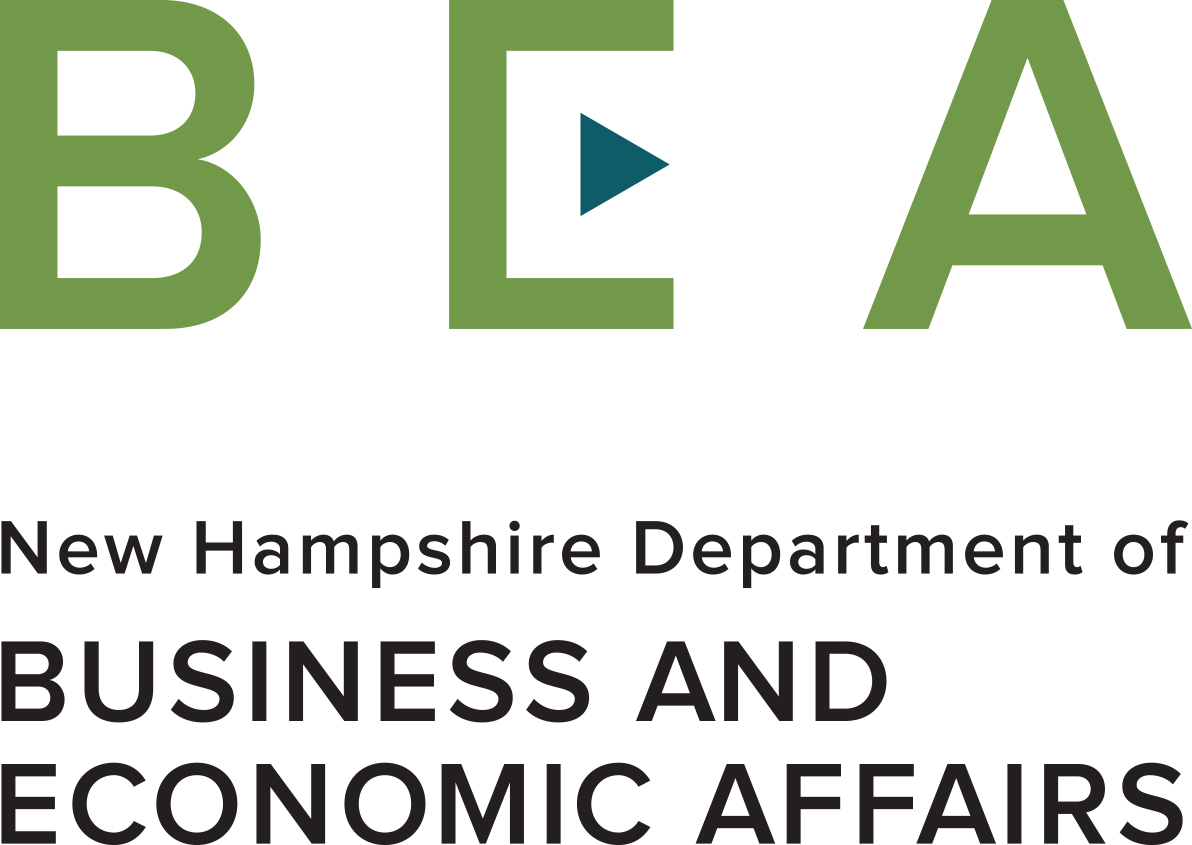 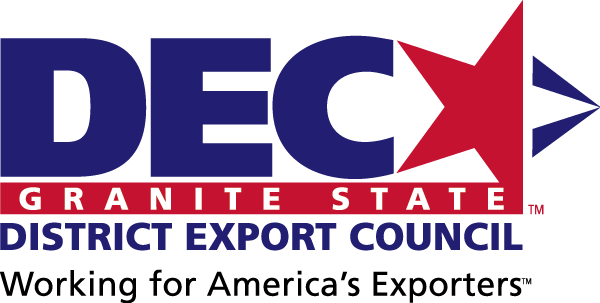        Funded in part through a grant with the U.S. Small Business Administration    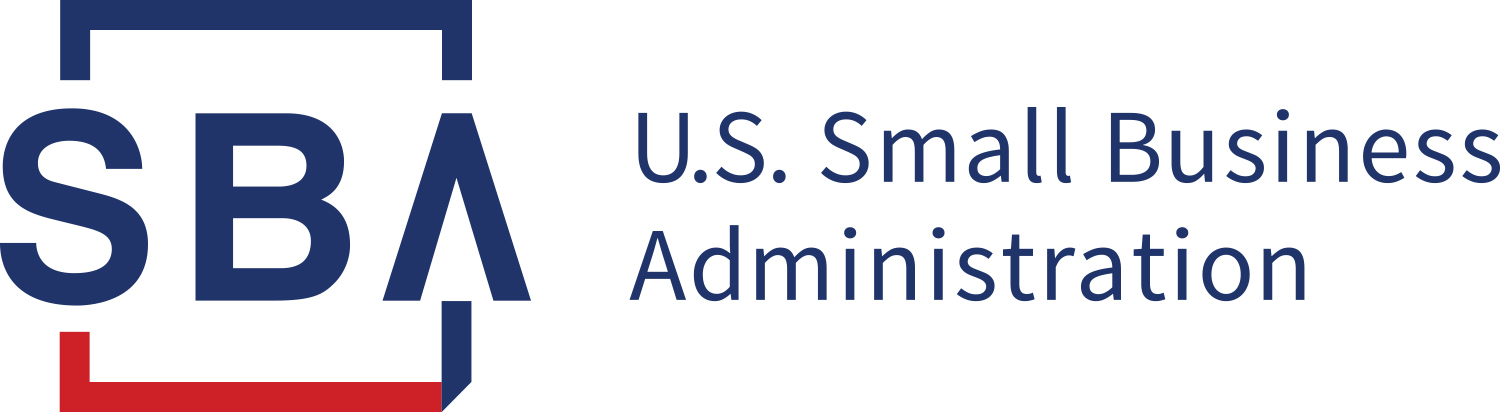 What is NH-STEP and FAA?The New Hampshire State Trade Expansion Program (NH-STEP) provides Financial Assistance Award (FAA) grants to eligible small business concerns to promote export related activities.  FAA grants range from $1,000 to $6,500 per award and provide up to 80% reimbursement for a project’s total activity cost. NH-STEP is funded in part by a grant from the U.S. Small Business Administration (SBA) and managed by the NH Office of International Commerce (OIC) with support from the Granite State District Export Council. Does my company qualify for a FAA grant?Assistance is limited to New Hampshire companies that qualify as “eligible small business concerns” (see www.sba.gov/document/support-table-sizes-standards), have profitable US operations, products or services for export that have at least 51% US content, are in good standing with the New Hampshire Department of Revenue and the IRS, and agree to a limited media release. An individual company that receives a FAA grant may receive a second one, if funds are available.What Expenses Qualify for Reimbursement under a FAA grant?Qualifying Expense Categories Include: Export related enhancements to websites, apps or e-commerce platforms, including translationDepartment of Commerce subscription servicesExport-related training and education coursesDesign of international marketing materials, including digital materials and ad placementsCosts relating to foreign product certifications/compliance testingCosts associated with international intellectual property protectionFees for shipping sample productsVirtual or in-person international trade shows, foreign trade missions or foreign market sales tripsAirfare (limited to one person, economy class on a US air carrier, and compliance with Airline Open Skies Agreements (Fly America Act) provisions) Hotel (limited to one person subject to US State Department Foreign Federal Hotel Per Diem Rates found here. For reimbursement of hotel accommodations submit invoices containing only room rates, taxes and/or hotel fees; amenities are not eligible for reimbursement.)Premiums on trade insurance (i.e. Ex-Im Bank premiums)Any other eligible expenses, subject to review  What Expenses Do Not Qualify for Reimbursement under a FAA grant?Expense categories ineligible for reimbursement include, but are not limited to: Activities that occur outside the grant period of September 30, 2022 - September 29, 2024Compensation, wages, or salary of any employee of the grant recipient Alcoholic beverages, meals and incidentals, phone and internet usage Passport or visas fees; Immunizations (including Covid vaccinations and tests)New product development or alteration of existing productsPrinting of international marketing materials (including brochures, flyers, posters, etc.)Television and radio production costsCapital goods, product samples, giveaways, supplies and conference registrationsHow Does My Company Apply for a FAA grant?Fill out a Financial Assistance Award FAA Application providing information on your company, product or service you wish to export, proposed international market activity, anticipated results and project budget (Attachment A)Sign a Letter of Commitment outlining your company’s obligations if you receive a grant (Attachment B)Sign a Limited Media Release Form (Attachment C)Sign SBA Eligible Small Business Concern Self-Certification Form (Attachment D)Sign SBA Form 1624, Certification Regarding Debarment (Attachment E)Submit all application materials online to Alan.J.Dillingham@livefree.nh.gov with the Office of International Commerce (OIC), by 3:00 pm EDT on Friday, October 21, 2022. If funds are available, applications received after the deadline will be reviewed on a rolling basis.How Does My Company Win a FAA grant?  Your application must provide specific answers to the following questions:What does your company do? What export product or service do you wish to promote to which market(s) with this grant? What international market activities do you propose to fund with this grant? How do you anticipate these activities will support the export growth strategy you wish to promote? What results do you anticipate from these activities in terms of projected sales and job creation in New Hampshire?  Your application must convince a review committee that you have a viable plan to promote export growth with the activity you propose. A three-person review team will score all applications using the following criteria: Company Description (5 points) Project Description (35 points)Economic Impact (50 points) Project Budget (10 points) Only eligible applications that receive an average score of 70 or higher from the review team will be approved for an award, subject to availability of funds award (100 total points possible). How Does My Company Get Reimbursed?All grant activities and reporting must be completed by September 29, 2024.Successful applicants must provide quarterly progress reports during the entire grant period from September 30, 2022 – September 29, 2024, even after they have been reimbursed. Companies that fail to meet this requirement may not be eligible for a FAA grant in the future.  Quarterly progress reports must provide details regarding export successes, such as joint ventures, actual sales, contract agreements, and/or partnerships with distributors/agents.Awardees will recover authorized funds only after their activity has been completed and all documentation and receipts are submitted in a single package to the Office of International Commerce.The FAA Reimbursement Form and Instructions for completing the Form can be found online at STEP FAA Reimbursement | Granite State District Council (nhexportassistance.com).All reimbursements must be listed on the Reimbursement Form (Attachment F). Only itemized receipts or invoices with eligible expenses and proof of payment will be reimbursed. If an award activity is not executed for any reason the applicant is responsible for all activity costs; no pre-paid activity costs for non-executed activities will be reimbursed.  Reimbursement payments will normally be issued within a month of submission.What if I have more questions?Contact Alan Dillingham with the Office of International Commerce at (603) 271-0323 or Alan.J.Dillingham@livefree.nh.gov